Hayton and Burnby Parish Councilwww.haytonandburnbypc.co.ukTel: 01759 301386  Email; clerk@jigreen.plus.comClerk: Joanna Green, 29 Barmby Road, Pocklington, York, YO42 2DLA meeting of Hayton and Burnby Parish Council will be held on Thursday 1st September 2022 at 7.30pm  in Hayton Village Hall. Members of the public are welcome to attend the meeting and may address the council during the Public Participation period. An agenda for the meeting is shown below.  Joanna Green, clerk to the council.  26/8/22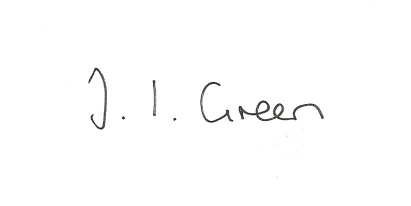 107/22 Welcome and Apologies.108/22 Declaration of Interest.  The Parish Councils Code of Conduct. To record any declarations of interest by any member in respect of items on this agenda. 109/22  To approve the minutes of the meeting held on 4th August 2022110/22 To resolve that the meeting is temporarily suspended to allow for a period of public participation .111/22 Matters arising from previous meetingsTo consider asking for an extension to the speed limit and or warning signs on the approach to the village on the Pocklington side of the A1079.112/22 Clerks reportDefibrillator & trainingOld Bus StopBeck113/22 PlanningTo consider whether or not to support :Proposal 22/02393/VAR: Variation of Condition 3 (approved plans) of planning reference12/01905/PLF for Erection of a double garage and office following demolition of existing buildings to amend the designLocation: Keepers Cottage Mill Lane Burnby East Riding Of Yorkshire YO42 1RSApplicant: Mr And Mrs Baggaley Application Type: Variation of Condition(s)To receive notice of application going to committee :22/01393/PLF Siting of 16 storage containers, relocation of existing container and erection of boundary fence following demolition of existing buildings to allow change of use from signage business (class E) to self-storage business (class B8) at Barr House York Road Shiptonthorpe East Riding Of Yorkshire YO43 3PH for Mr Higgins114/22 AccountsTo decide whether to continue with the SAAA central external audit arrangements.Bank balance			£12293.68Clerk's salary August & allowance 	£169.10Jubilee expensesPrinting posters etc		£115/22 Correspondence: Rural Services network bulletinsHumberside Police newslettersERYC - East Riding Community Tree FundERYC - Health and Well being engagement surveyCllr Hammond - York's Great British Railway bid116/22 Councillors reports117/22 Date of next meeting